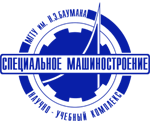 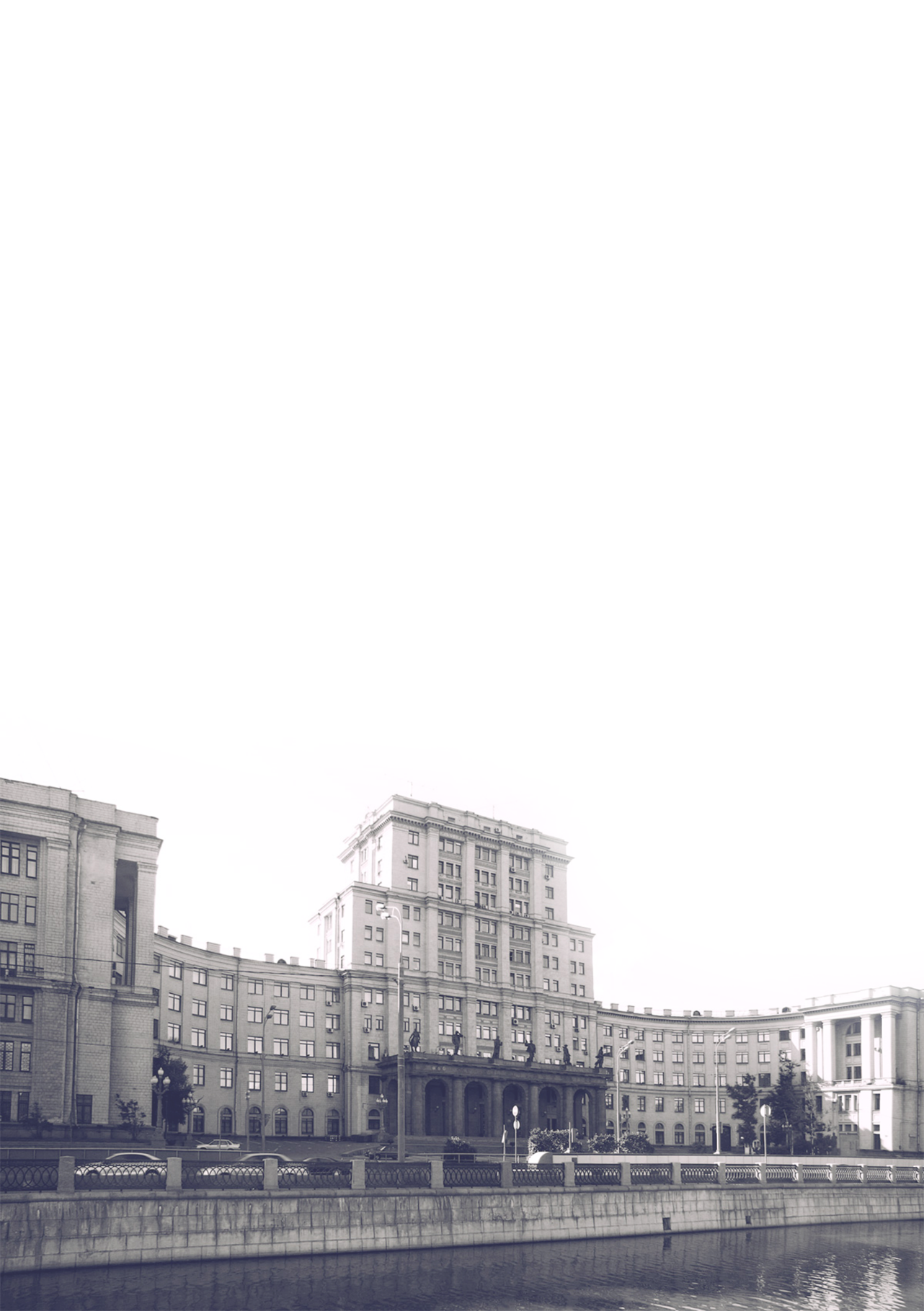 ПРЕДВАРИТЕЛЬНАЯ ПРОГРАММАIII Международной молодежнойконференции«Новые подходы и технологии системного проектирования, производства, эксплуатации и промышленного дизайна изделий аэрокосмической техники»Россия, МГТУ им. Н.Э. БауманаЦель конференции – развитие научного сотрудничества, профессиональное обсуждение и систематизация актуальных проблем. Обмен опытом по вопросам проектирования, производства, дизайна изделий ракетно-космической техники, повышение уровня компетенций участников, установление контактов между молодыми учёными и специалистами различных университетов и предприятий.         Работа конференции будет организована по следующим секциям: Секция №1 – Инновационные технологии производства и контроля качества изделий. Председатель секции – д.т.н, д.п.н., проф. Галиновский А.Л., секретарь Абашин М.И.Краткое описание секции:На секции будут рассмотрены вопросы обеспечения надёжности и безотказного функционирования силовых элементов аэрокосмичекой техники. Особенное внимание будет уделено вопросам применения современных перспективных технологий диагностики аэрокосмических изделий, созданию изделий с использованием аддитивных технологий, а также изучению связей и закономерностей, возникающих в процессе реализации технологических процессов.Секция №2 – Современные подходы и решения при проектировании изделий ракетно-космической техники. Председатель секции – д.т.н, проф. Зимин В.Н., секретарь Филимонов А.С.Краткое описание секции:На секции будут рассмотрены вопросы изучения связей и установления закономерностей в процессе изготовления изделий аэрокосмической техники. Значительное внимание будет уделено вопросам разработки технологического обеспечения, повышения качества изделий аэрокосмического машиностроения по обеспечению критерия наименьшей себестоимости выпуска.Секция №3 – Промышленный дизайн современного оборудования, узлов и агрегатов. Председатель секции – к.т.н., доцент Брекалов В.Г., секретарь Королёв А.Н.Краткое описание секции:На секции будут рассмотрены вопросы проектирования дизайна изделий специальной техники, технологического оборудования, приборов, механизмов, устройств, машин и агрегатов. Рассмотрение задач и проблем промышленного дизайна изделий аэрокосмического машиностроения и смежных областей науки и техники. Анализ существующих подходов в области создания конструкций с учётом эргономических и антропометрических параметров, показателей информативности, выразительности, привлекательности и др. Обсуждение и рассмотрение задач, стоящих перед промышленным дизайном в условиях формирования планов создания баз на Луне и Марсе, разработки орбитальных пилотируемых станций на орбите спутника Земли и дрМесто проведения: Секционные заседания 20.11.2019 будут проходить в корпусе «Специальное машиностроение» (СМ) МГТУ им. Н.Э. Баумана, ауд. 618. Адрес: Россия, Москва, Госпитальный переулок, 10 (от ст. метро «Бауманская»: пешком 10 мин.). А также в «Учебно-лабораторном корпусе» (УЛК) МГТУ им. Н.Э. Баумана, конференц-зал. Адрес: Россия, Москва, Россия, Москва, Рубцовская набережная, д.2/18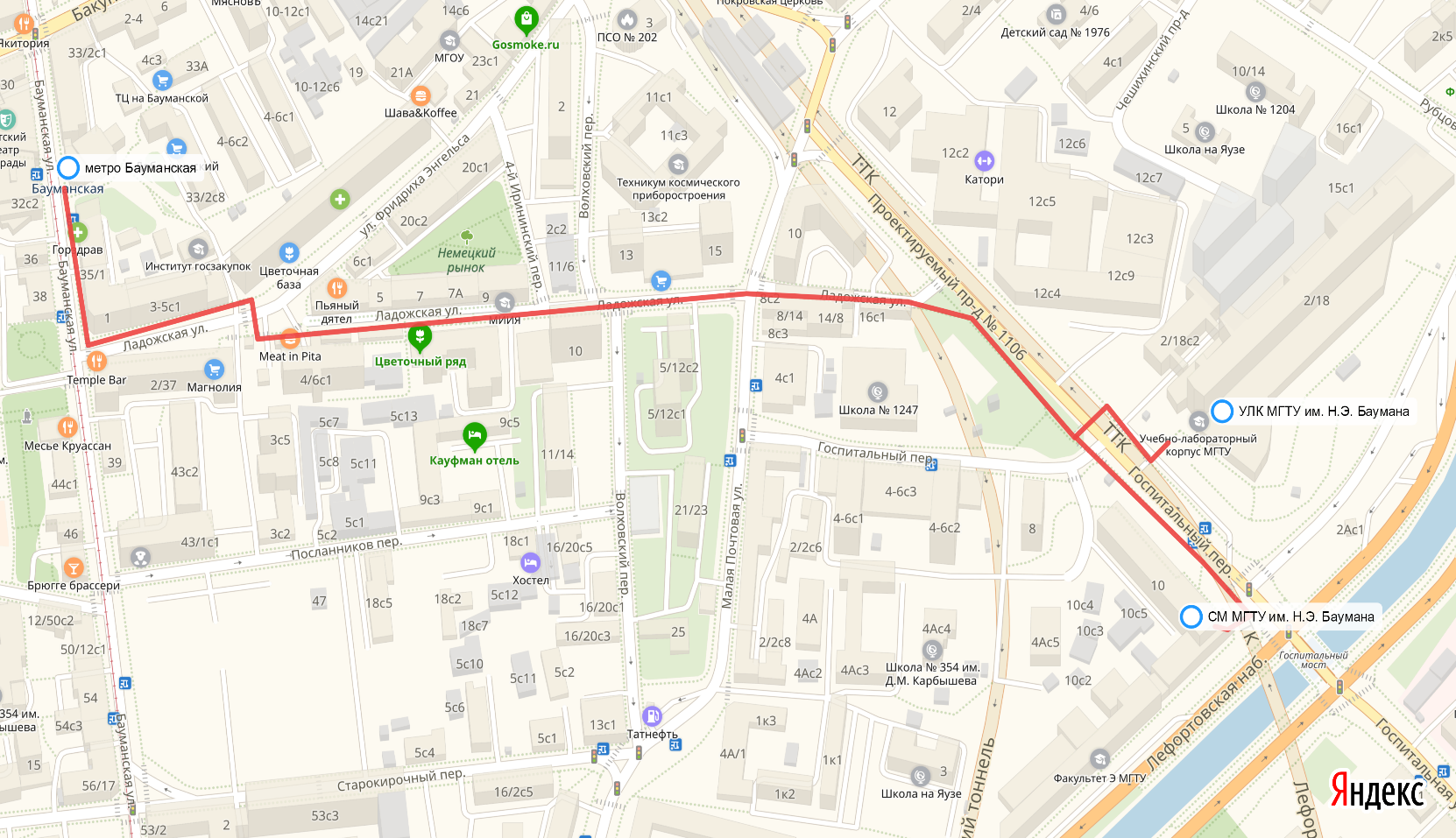 Регистрация участников конференции будет проводиться в среду 20 ноября 2019 г. с 9:30 до 10.00 в корпусе СМ МГТУ им. Н.Э. Баумана на кафедре СМ-12 «Технологии ракетно-космического машиностроения», аудитория 112.ПРЕДВАРИТЕЛЬНАЯ ПРОГРАММА ЗАСЕДАНИЯ20 ноября 2019 г. 10:00Ауд. 618, корпус СМ МГТУПо всем вопросам участия Вы можете обратиться: По телефонам: 		+7919-173-73-69 Владислав  E-mail: 		lisunov.vlad@gmail.comСекция №1Инновационные технологии производства и контроля качества изделийСекция №1Инновационные технологии производства и контроля качества изделийСекция №1Инновационные технологии производства и контроля качества изделийСекция №1Инновационные технологии производства и контроля качества изделийВремяТип доклада (пленарный, устный, стендовый)ФИО докладчикаНазвание доклада10:00-10:15Приветственная речьГалиновский А.ЛОткрытие конференции10:15-10:30Пленарный докладГалиновский А.ЛПодбор методов диагностики конструкционной композиционной керамики10:30-10:45Стендовый докладРоманенков В.АТехнология аналитического контроля неплоскостности сотовых панелей солнечных батарей космических аппаратов10:45-11:00Стендовый докладКолпаков В.И.Особенности математического моделирования разрушения конструкций из разных материалов под действием высокоскоростной гидроабразивной струи11:00-11:15Устный докладКовалевич М.В., Шемонаева Е.С.Анализ современных и перспективных технологий автоматизации клепки при сборке ракетно-космической техники11:15-11:30Устный докладВолхонский А.Е., Плющаков Д.В.Анализ возможности использования трехслойных конструкций с ячеистым заполнителем для микрометеорной защиты топливных баков орбитальных станций11:30-11:40Устный докладЧумадин А.С.Способ изготовления тонкостенных деталей типа стакан с широким фланцем11:40-12:50Устный докладТарасов В.А., Баскаков В.Д., Бабурин М.А.Оценка погрешности гибки деталей уголковой формы в инструментальном штампе11:50-12:00Устный докладКорнеева А.В.Перспективы импортозамещения абразивного порошка в технологии гидроабразивной резки12:00-12:45Обеденный перерывОбеденный перерывОбеденный перерыв12:45-13:00Устный докладБаданина Ю.В., Комков М.А.Проектирование и технология намотки криволинейных трубопроводов из спекаемой полиимидно-фторопластовой пленки13:00-13:15Стендовый докладЛеун Е.ВСтруйнокапельные оптические измерительные системы в режиме работы капельного микроскопа для активного контроля неровностей поверхности изделия13:15-14:00Устный докладБукеткин Б.В.Влияние технологической ориентации образцов, изготовленных селективным лазерным спеканием, на их механические характеристики14:00-14:15Стендовый докладЕсин В.В.Механические испытания космического аппарата14:15-14:30Устный докладЗахарченко Е.А.Безэховая камера и ее применение в космической отрасли14:30-14:45Устный докладКруглов П.В.Особенности процесса создания компактных летательных аппаратов изменяемой формы из металлических облицовок14:45-15:00Стендовый докладКузнецова М.В.Космический мусор: проблемы и пути решения15:00-15:15Устный докладБелов В.А., Мугла Д.Р.Перспективы управления физико-технологическими параметрами ультраструйной обработки деталей ракетно-космической техники15:15-15:30Устный докладАстапов В.Ю.Модернизация операций магнитно-импульсной сборки осесимметричных конструкций летательных аппаратов15:45-16:00Стендовый докладХорошко Л.Л., Дудков К.В.Космический мусор: проблемы и пути решения16:00-16:10Устный докладДжоздани М.С.Изготовление сложнопрофильных листовых деталей летательных аппаратов магнитно-импульсным воздействием16:10-16:20Устный докладМасленникова А.С., Шаров А.А.Формообразование сильфонов трубопроводных систем летательных аппаратов эластичным инструментом с применением эффекта стесненного изгиба16:20-16:30Устный докладАсмаковский В.Ю.Устройство обеспечения безопасности защищаемого объекта в процессе летного эксперимента16:30-16:40Устный докладСамсонова А.В.Методика проведения экспериментальных исследований изучения функциональных возможностей диагностики на основе быстросканирующей ультраструи16:40-16:50Устный докладСамойлова В.В., Яковлев Р.В.Контроль геометрических параметров космического аппарата16:50-17:00Стендовый докладПроваторов А.С.Ультрагидроструйная диагностика качества деталей с функциональными наноструктурированными покрытиями17:00-17:10Стендовый докладМихалев П.А.Исследование параметров анизотропии структуры материалов на основе полиамида при их изготовлении методом послойного лазерного спеканияСекция №2Современные подходы и решения при проектировании изделий ракетно-космической техникиСекция №2Современные подходы и решения при проектировании изделий ракетно-космической техникиСекция №2Современные подходы и решения при проектировании изделий ракетно-космической техникиСекция №2Современные подходы и решения при проектировании изделий ракетно-космической техники10:00-10:15Пленарный доклад Бусырев Е.К., Лушкин А.А.Методика проектирования аэродромного комплекса средств посадки спускаемого аппарата класса «Несущий корпус»10:15-10:30Стендовый докладРязанцев А.Н.Проектно-баллистическая оптимизация космического буксира на базе кластера электроракетных двигателей для экспедиции на Марс10:30-10:45Стендовый докладТкачев Н.АБаллистический и тепловой расчет траектории спуска в атмосфере Титана спускаемого аппарата исследовательского зонда с возвращаемой на Землю10:45-11:00Устный докладПавленко П.Ю., Миненко В.ЕПроектирование марсианского взлетно-посадочного корабля11:00-11:15Устный докладПавлов Д.А., Полунин А.В.Влияние добавки водорода на коэффициент молекулярного изменения при сгорании углеводородного топлива11:15-11:30Устный докладГребенева Ю.В.,Луценко А.Ю.Численный расчёт аэродинамических характеристик модели створки отделяющегося головного обтекателя11:30-11:45Устный докладПетрова Е.В.,Бочкарев С.В.Проектирование РДТТ с учетом динамического поведения элементной базы11:45-12:00Устный докладРастегаев Е.В.Требования к системам автоматизированного проектирования технологических процессов в условиях параллельной инженерной разработки12:00-12:45Обеденный перерывОбеденный перерывОбеденный перерыв12:45-13:00Стендовый докладСемушкин А.В.,Ладудо В.В.Основные проблемы применения детонационных ракетных двигателей13:00-13:15Стендовый докладЛуценко А.Ю.Исследование аэродинамических характеристик створки обтекателя ракеты-носителя с применением конических средств пассивной стабилизации13:15-14:00Стендовый докладПантелеев К.Д.Исследование погрешности исходных данных при математическом моделировании наземной экспериментальной отработки газодинамики старта14:00-14:15Устный докладКоролев С.А.Сравнительный анализ теплоизоляционных композиционных материалов, применяемых в условиях криогенных температур, в изделиях ракетно-космической техники14:15-14:30Устный докладДоронина А.А.Анализ теплового состояния межроторных роликовых подшипников газотурбинных двигателей14:30-14:45Устный докладЖеребцова Е.О.Разработка конструкции трансформируемого экрана для защиты космического аппарата от воздействия космического мусора14:45-15:00Устный докладАбрамова Е.Н., Резник С.В.Анализ вопросов создания надувного тормозного устройства малого космического аппарата15:00-15:15Стендовый докладПросунцов П.В.Оптимизация силового набора крыла многоразового космического аппарата туристического класса15:15-15:30Устный докладБалджиев Р.С.Моделирование радиационно-кондуктивного теплообмена в рабочей зоне стенда тепловых испытаний керамических материалов с нагревателем из гибкого композиционного материала15:30-15:45Устный докладЛисунов В.В.Лазерная сварка “просвечиванием” для соединения элементов из композитов и пластмасс.15:45-16:00Устный докладПапич А., Захаров Б.И., Джабори М.А.Ультраструйная диагностика адгезионной прочности в композиционном материале после воздействия криогенной температурой16:00-16:10Устный докладТаджибов Т.М.Нож для утилизации композиционных материаловСекция №3Промышленный дизайн современного оборудования, узлов техникиСекция №3Промышленный дизайн современного оборудования, узлов техникиСекция №3Промышленный дизайн современного оборудования, узлов техникиСекция №3Промышленный дизайн современного оборудования, узлов техники10:00-10:15Пленарный докладСпасская Д.Д.Проблемы создания конкурентоспособных объектов дизайна10:15-10:30Стендовый докладАкентьева С.О.Роль и значение ритма в проектировании промышленных изделий10:30-10:45Устный докладТишина В.А.Дизайн капсулы сна10:45-11:00Устный докладОхапкина Т.П.Дизайн-проект инклюзивной автоматизированной системы гидробокса11:00-11:15Устный докладДашков Е.Д.Дизайн-концепция системы поведенческого контроля человека11:15-11:30Устный докладФатеев А.А.Устройство для очистки стеклянных поверхностей11:30-11:45Устный докладПашегорова В. Ю.Автоматизированная модульная система жизнеобеспечения биологических объектов11:45-12:00Устный докладПотрибная К.В.Дизайн-концепт устройства для персональных тренировокЗАКРЫТИЕ КОНФЕРЕНЦИИВручение памятных призовЗАКРЫТИЕ КОНФЕРЕНЦИИВручение памятных призовЗАКРЫТИЕ КОНФЕРЕНЦИИВручение памятных призовЗАКРЫТИЕ КОНФЕРЕНЦИИВручение памятных призовПредседатель программного комитета                            А.Л. Галиновский(подпись)